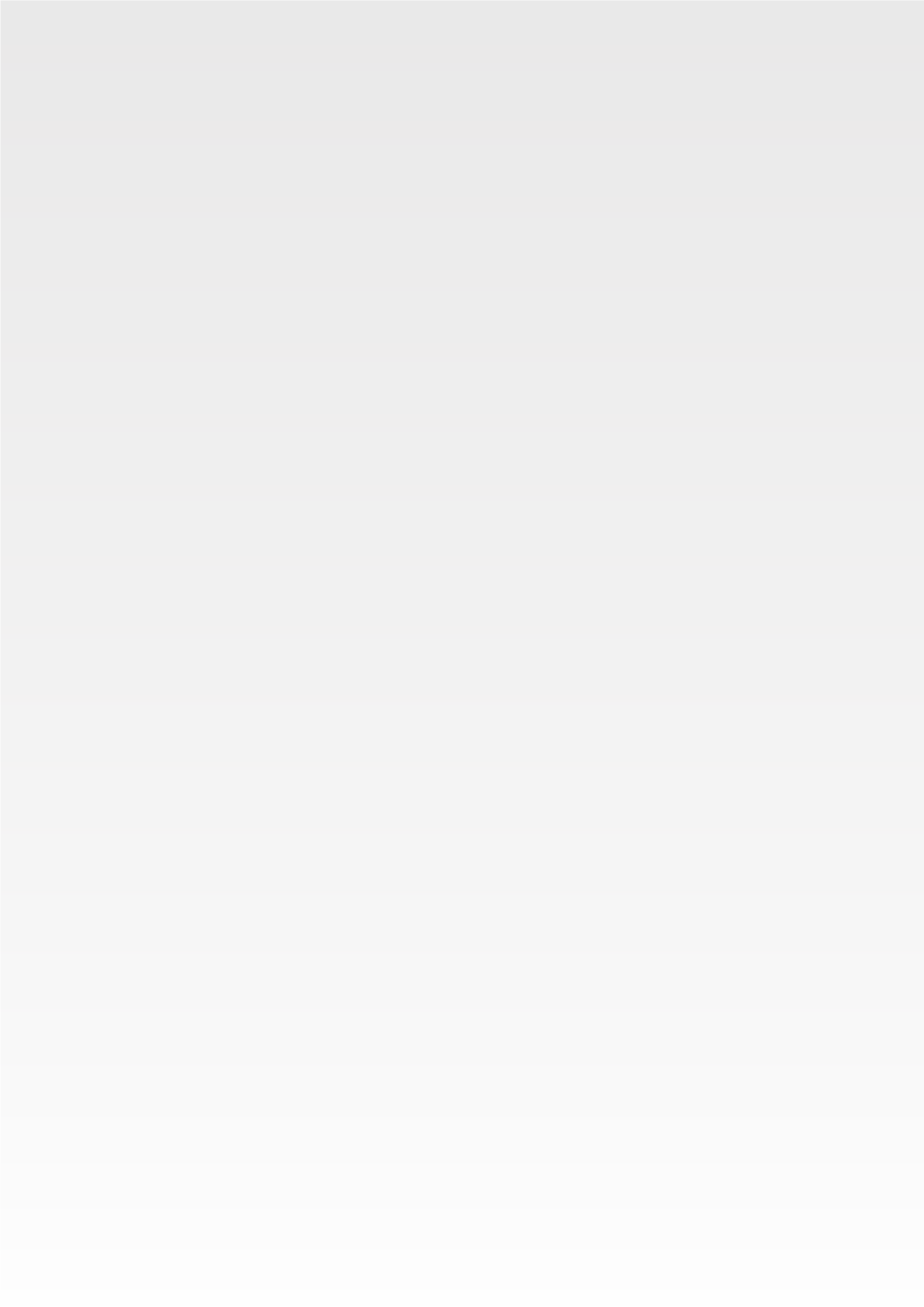 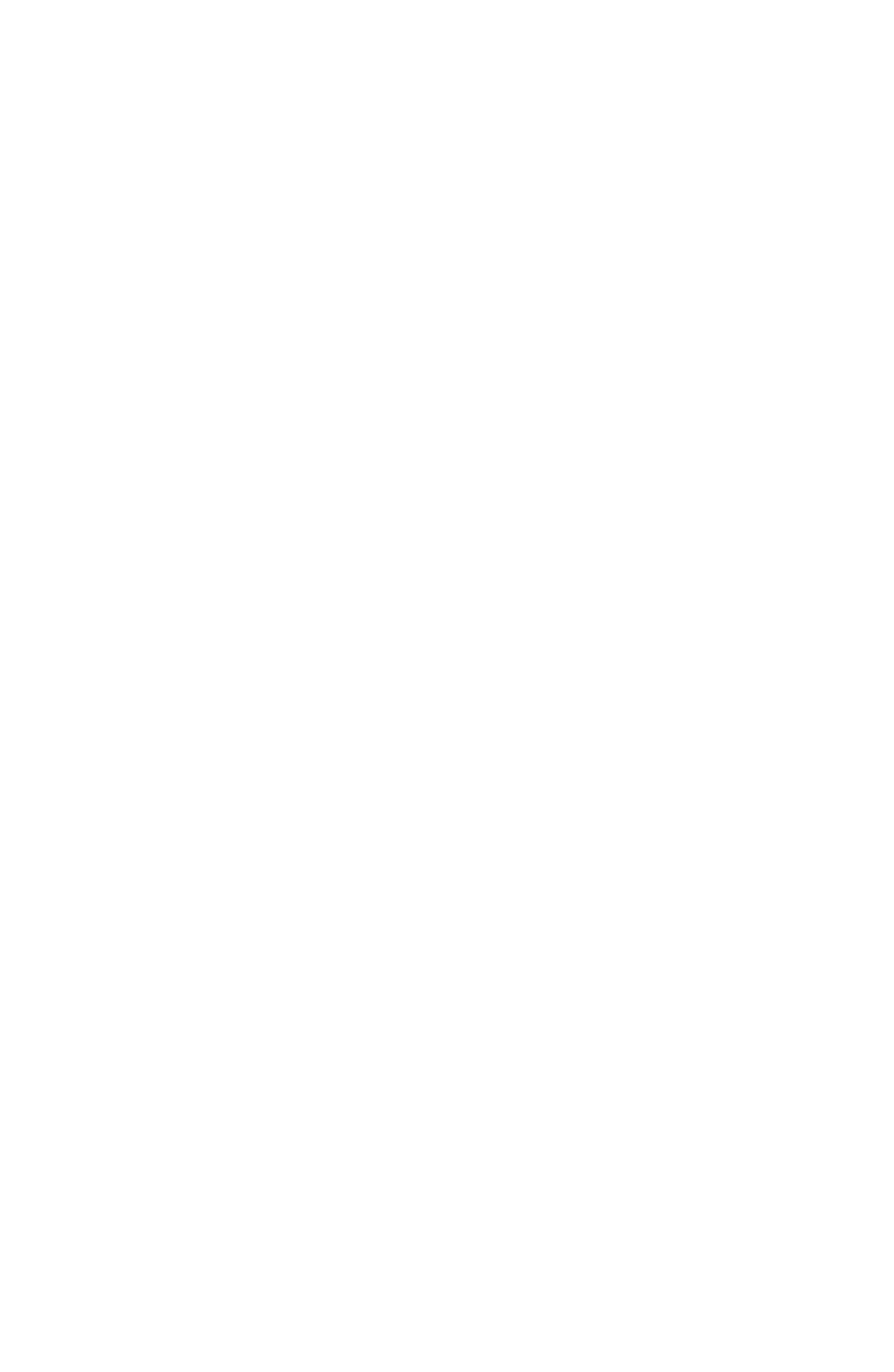 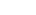 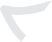 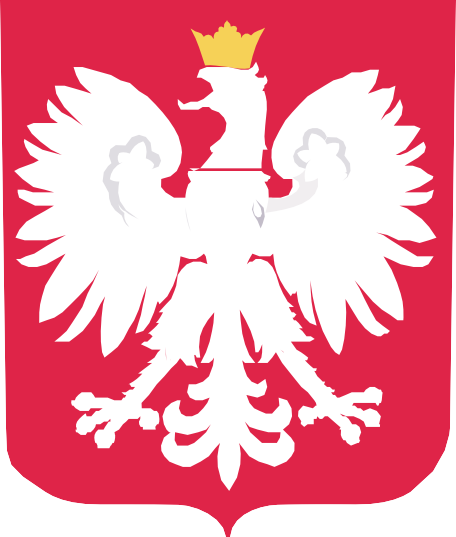 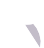 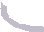 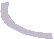 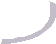 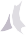 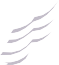 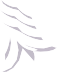 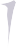 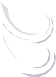 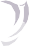 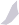 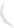 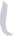 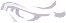 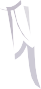 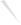 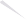 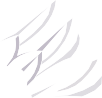 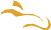 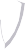 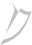 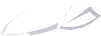 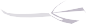 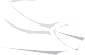 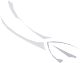 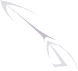 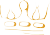 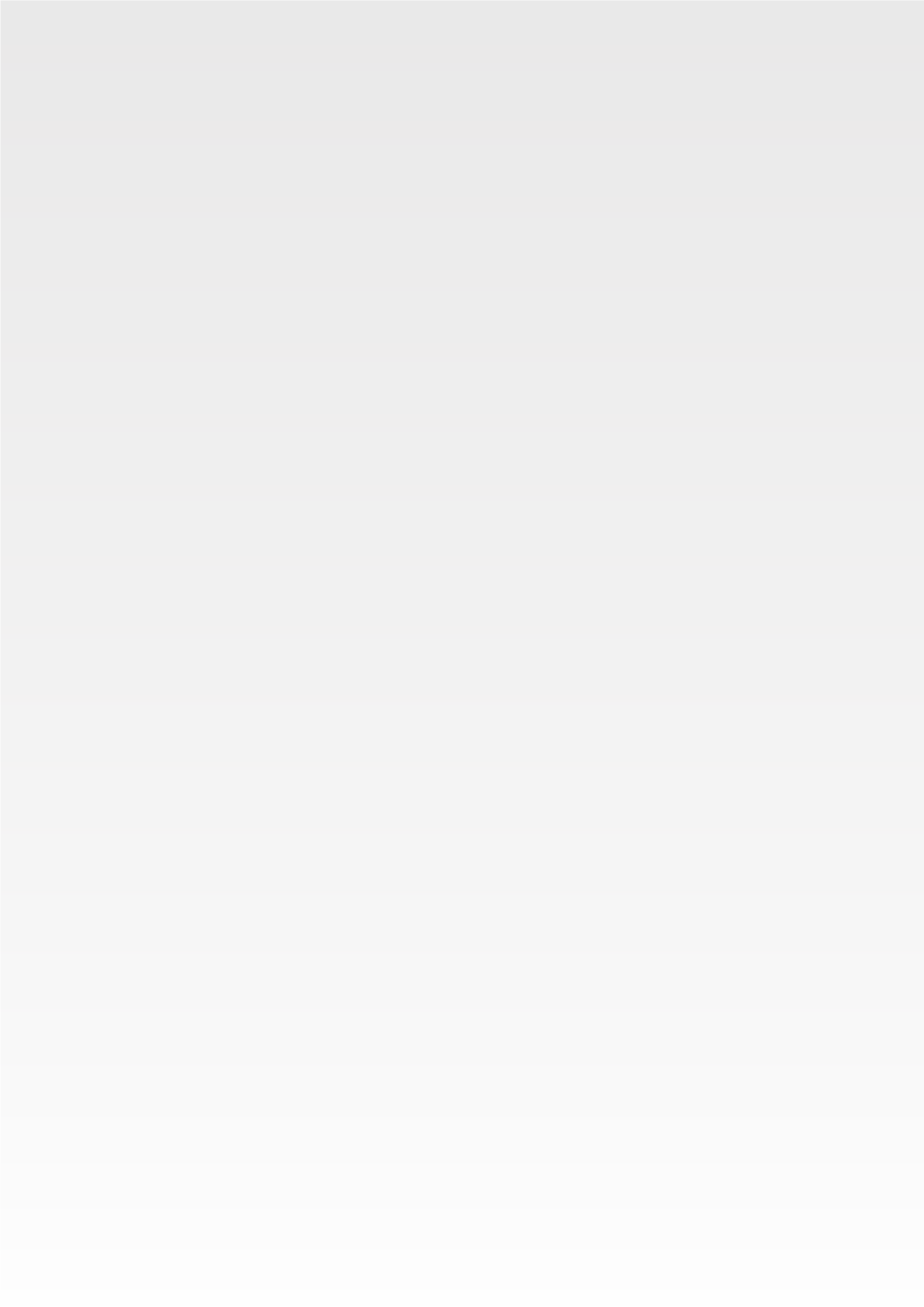 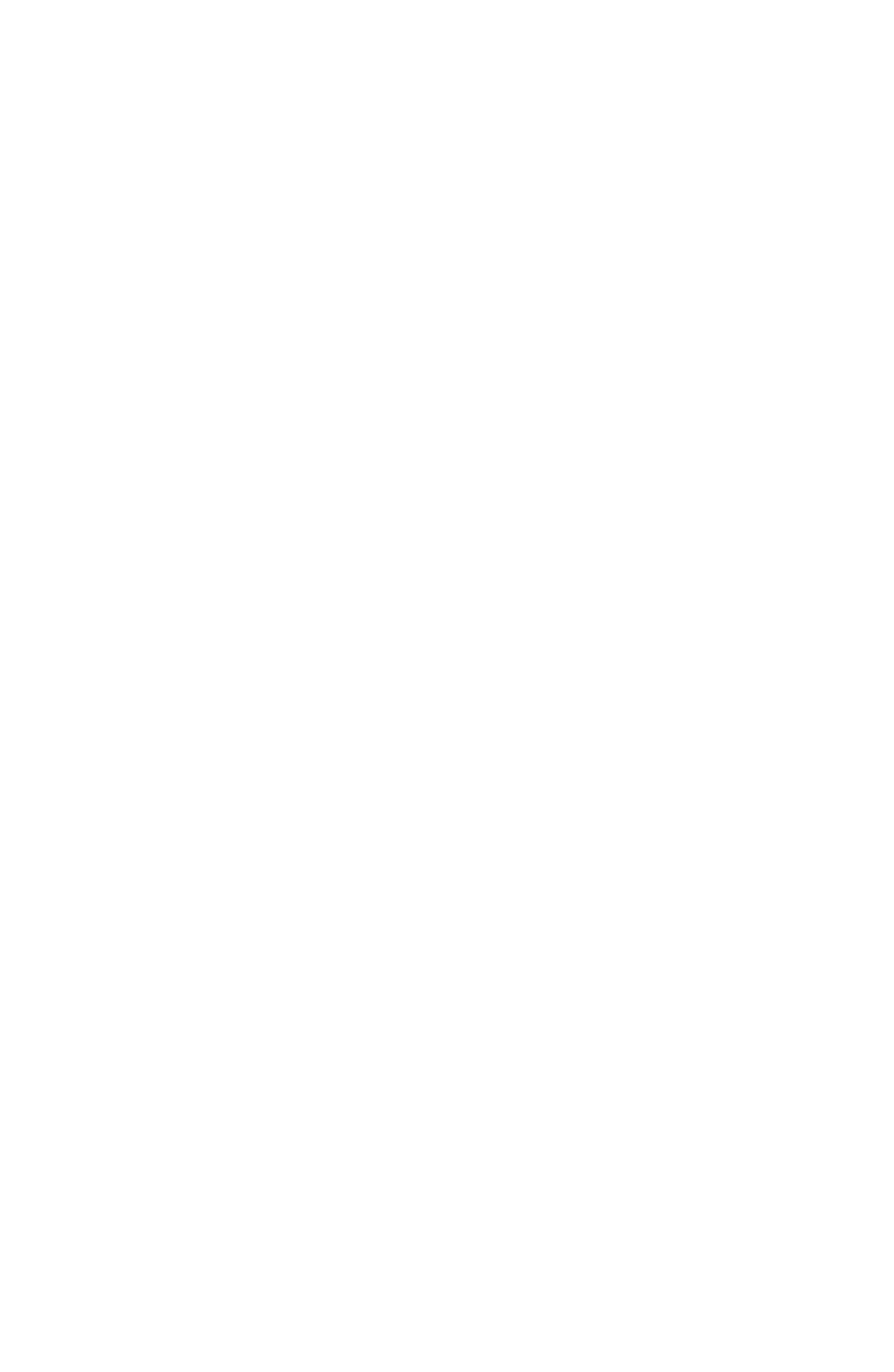 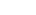 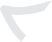 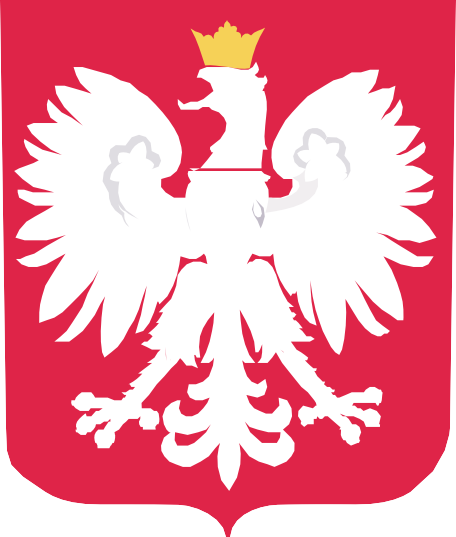 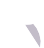 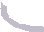 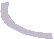 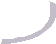 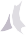 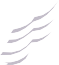 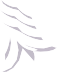 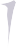 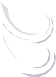 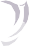 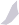 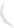 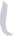 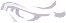 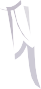 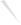 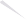 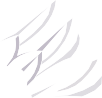 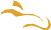 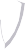 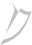 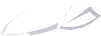 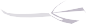 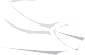 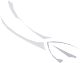 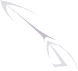 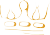 DOFINANSOWANOZE ŚRODKÓWFUNDUSZU SOLIDARNOŚCIOWEGOPROGRAM “ASYSTENT OSOBISTY OSOBY Z NIEPEŁNOSPRAWNOŚCIĄ” DLA JEDNOSTEK SAMORZĄDU TERYTORIALNEGO EDYCJA - 2024DOFINANSOWANIE291.999,48 złCAŁKOWITA WARTOŚĆ291.999,48 złDATA PODPISANIA UMOWYLUTY 2024r.